Муниципальный этап XXXI Международных Рождественских образовательных Чтений 2022 годаНаправление: «Истоки и смысл духовно-нравственного воспитания»Работа: Познавательно-творческий проект «Доброе чтение» по воспитанию у старших дошкольников  духовно-нравственных начал 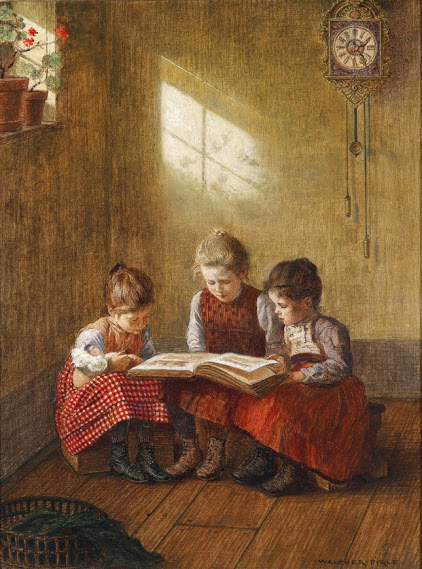 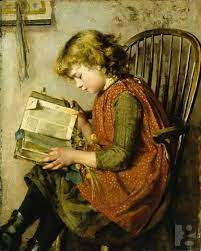 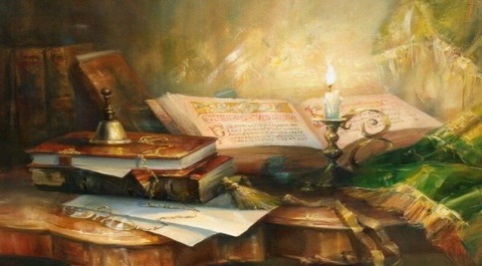 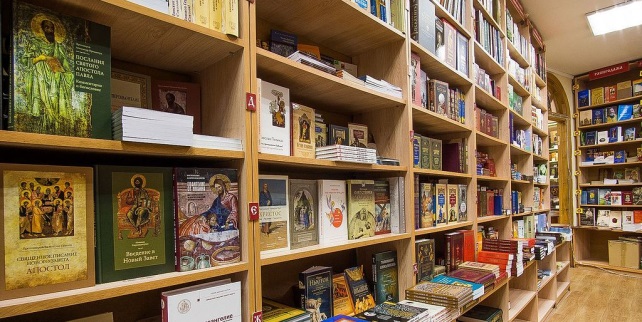 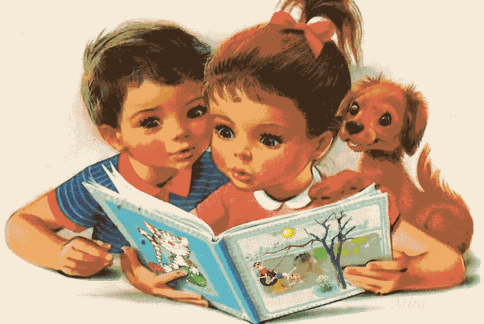 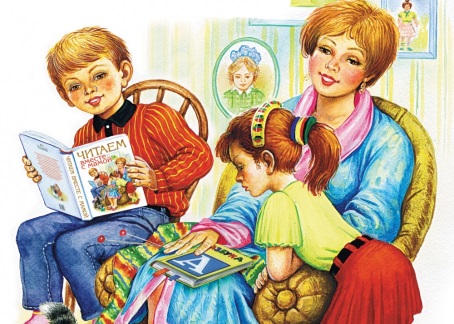 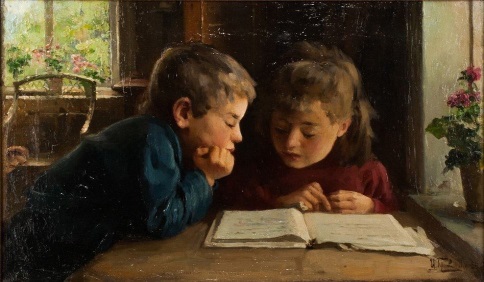 Срок реализации проекта: 1 годВозраст детей: от 6 до 7 летФИО, должность авторов:Артюхова Ольга Леонидовна, воспитательДурасова Алла Александровна, воспитатель Демидова Галина Владимировна, учитель-логопед2022 г. МегионСодержание1.1.Введение, актуальность проекта……………………………………….......61.2.Проблема……………………………………………………..……………..…61.3.Новизна и педагогическая целесообразность проекта………………..…....91.4.Цели и задачи проекта…………………………………..……………….…..101.5.Предполагаемые результаты…………………………………………..…....111.6.Основные принципы………………………………………………..……….121.7.Педагогические технологии………………………………………………...121.8.Условия реализации проекта…………………………………………...…...131.9.Этапы реализации проекта…………………………………………...…......161.10.Виды совместной деятельности взрослого с детьми………………….....181.11.Активные формы работы с детьми, родителями………………...…….…221.12.Риски и пути преодоления рисков……………………..…………….……252.Результаты реализации проекта…………..…………………………………..263.Литература…………………….…………………………………………...…..31Приложение 1 Диагностика сформированности интереса к художественнойлитературе у старших дошкольников В.И. Зверевой;  методика выявления речевых умений Ушаковой О.С. и Струниной Е.М.; диагностика духовно-нравственного развития детей старшего дошкольного возраста по методикам М.И. Шиловой, Г.А. Урунтаевой, Ю.А. Афонькиной, М.В. Корепановой.Приложение 2 Конспекты ООД, развлечений, праздников Приложение 3 Пословицы                         Пословицы в картинках                         Поговорки                        ЗагадкиПриложение 4 Присказки и потешкиПриложение 5 Народные подвижные игрыПриложение 6 Консультации для родителей, анкетирование, совместные мероприятияПриложение 7 Методические рекомендации, памятки, алгоритмыПриложение 8 Дидактическое пособие «Откуда книга к нам пришла?»  (авторское)Приложение 9 Альбом «История создания Книги», «Первопечатники» Приложение 10  Альбом «Виды книг»Приложение 11 Портреты писателей и поэтов   Приложение 12 Каталог репродукций художников по теме «Читают дети»  Приложение 13 Дидактическое пособие «Расскажи сказку с помощью  «Волшебного                              круга»  (авторское)Приложение 14  Каталог мнемотаблиц «Жили-были…»Приложение 15  Книжка-передвижка «Утро вечера мудренее» (авторская)Приложение 16 Творческая тетрадь «Филипок  №1» (творческие задания по сказкам и                             пословицам)                            Творческая тетрадь «Филипок №2» (раскраски по сказкам)                            Творческая тетрадь «Филипок №3» (ребусы)                            Творческая тетрадь «Загадки Бабушки-Яги»Приложение 17 Журнал для детей и взрослых «Кузьма-читатель»  (авторский)Приложение 18 Технология «Кубики Блума»Приложение 19 Читательский ДневникПриложение 20 Журнал выдачи книг для семейного чтенияИнформационная карта проекта «Чтение в годы детства – это, прежде всего, воспитаниесердца, прикосновение человеческого благородства ксокровенным уголкам детской души».«Чтобы подготовить человека духовно к самостоятельной жизни, надо ввести его в мир книг».                               «Если с детства у ребёнка не воспитана любовь к книге,                     если чтение не стало его духовной потребностью на всю жизнь-                                             в годы отрочества душа подростка будет пустой,на свет божий выползает, как будто неизвестно откуда взявшееся плохое»В.А. Сухомлинский1.ВведениеВ духовно-нравственном воспитании произведения детской художественной литературы являются самым активным средством воздействия на чувства ребёнка. Они в яркой, эмоционально насыщенной форме влияют на детей, вызывая самые разнообразные чувства и эмоции, способствуя формированию у них нравственного отношения к явлениям окружающей жизни. Художественные образы, увлекательные сюжеты, в которых проявляются достоинства или недостатки литературных героев или раскрываются лучшие черты и качества человека и осуждаются отрицательные поступки и явления – всё это делает  «книжное путешествие» к истокам нравственности интересным и находит живой отклик у детей, способствуя образованию у них нравственных понятий и чувств, вызывая желание следовать хорошим примерам и воздерживаться от отрицательных поступков. Художественная литература – признанный носитель духовного начала в человеке, идеалов любви, добра, сострадания. Чтение ребёнку художественной литературы способно воздействовать на него всесторонне, расширять его жизненные горизонты, давать ему радость от полноты его собственной внутренней жизни, эмоционально обогащать, будить человечность. Художественная литература – важное средство формирования личности ребёнка, средство эстетического и нравственного воспитания детей.Давно известно, что читательский опыт начинает закладываться в детстве. Это возраст, в котором наиболее ярко проявляется способность слухом, зрением, осязанием, воображением воспринимать художественное произведение; искренне от полноты души, сострадать, возмущаться, радоваться. Однако, чуткость к прочитанному сама по себе не возникает! Она зависит от того, что именно, как часто и каким образом читают детям.          Детская литература, как часть общей литературы является искусством слова и способствует развитию эстетического сознания ребёнка, формированию его мировоззрения. В круг детского чтения должны входить: произведения устного творчества русского народа и народов мира; классическая детская литература (отечественная и зарубежная); современная литература (русская и зарубежная). Восприятие литературного произведения будет полноценным только при условии, если ребёнок будет к нему подготовлен. А для этого необходимо обратить внимание детей не только на содержание, но и на выразительные средства языка сказки, стихотворения, рассказа и других произведений художественной литературы. Постепенно у детей появляется избирательное отношение к литературным произведениям, формируется художественный вкус. Всё последующее знакомство с огромным литературным наследием будет опираться на фундамент, который мы закладываем в дошкольном детстве.   Основная задача воспитателя – прививать детям любовь к художественному слову, уважение к книге, способность чувствовать художественный образ; развивать поэтический слух (способность улавливать звучность, музыкальность, ритмичность поэтической речи), интонационную выразительность речи, воспитывать способность чувствовать и понимать образный смысл сказок, рассказов, стихотворений.Знакомство ребёнка с художественной литературой начинается с миниатюр народного творчества – потешек, песен, затем он слушает народные сказки. Глубокая человечность, предельно точная моральная направленность, живой юмор, образность языка – особенность этих фольклорных  произведений – миниатюр.Актуальность проекта Произведения художественной литературы раскрывают перед детьми мир человеческих чувств, вызывая интерес к личности, внутреннему миру героя. Научившись сопереживать героям произведений, дети начинают замечать настроение близких и окружающих его людей. В них начинают пробуждаться гуманные чувства – доброта, способность проявить участие, протест против несправедливости. Это основа, на которой воспитывается принципиальность, честность, настоящая гражданственность.Считаем, что нравственные представления дети должны вынести именно из художественных произведений, а не из нравоучительных рассуждений воспитателей по поводу прочитанных произведений, подготовленных выспрашиваний по вопросам. В этом случае нравственный идеал приобретает системный многосторонний характер. Особое значение для читательской судьбы ребёнка имеет семейное чтение. Традиции семейного чтения – очень важная часть семейного воспитания. И не надо думать, что она уйдёт в прошлое потому, что есть телевизор, компьютер и прочие источники информации. Семейное чтение – это не способ получить информацию, это важнейший и лучший способ общения и ненавязчивого воспитания, которое и есть самое действенное.1.2.ПроблемаПроблема приобщения детей дошкольного возраста к художественной литературе является одной из актуальных, так как войдя в третье тысячелетие, общество соприкоснулось с проблемой получения информации из общедоступных источников. В таком случае, страдают, прежде всего, дети, теряя связь с семейным чтением. В вязи с этим, перед педагогикой встаёт проблема переосмысления ценностных ориентиров воспитательной системы, в особенности системы воспитания дошкольного детства. И здесь огромное значение приобретает овладение народным наследием, естественным образом приобщающего ребёнка к основам художественной литературы. По словам В.А. Сухомлинского «чтение книг – тропинка, по которой умелый, умный, думающий воспитатель находит путь к сердцу ребёнка». Обращение к проблеме приобщения детей дошкольного возраста к художественной литературе, как средству формирования духовно-нравственного воспитания, обусловлено рядом причин: во-первых, как показал анализ, в воспитании дошкольников знакомство с художественной литературой используется в недостаточном объёме, а также затронут только её поверхностный пласт; во-вторых, возникает общественная потребность в сохранении и передаче семейного чтения; в третьих, воспитание дошкольников художественной литературой не только несёт им радость, эмоциональный и творческий подъём, но и становится неотъемлемой частью русского литературного языка.Ценность чтения художественной литературы в том, что с её помощью взрослый легко устанавливает эмоциональный контакт с ребёнком. Отношение к литературе как к культурной ценности является определяющей позицией нашей работы. Писатели прошлого и настоящего создали много прекрасных литературных произведений для детей о проявлениях всех нравственных качеств. Дошкольники, например, все хотят быть похожими на Вовку (из цикла стихов А.Барто «Вовка – добрая душа»), понимают смысл «волшебных слов» из рассказа В. Осеевой, добродушно смеются над трусливым мальчишкой (из рассказа «Живая шляпа Н. Носова), не хотят быть похожими на неряшливую Федору (из сказки «Федорино горе» К. Чуковского). Старшие дошкольники очень любят сказки А.С. Пушкина, Г.-Х. Андерсена, весёлые стихи С.Я. Маршака.В таких замечательных произведениях художественное слово в силу своей образности и особенной конкретности настолько воздействует на детей, что возбуждает такие колоссальные чувства, например, любви и уважения к честным и правдивым людям, и наоборот, вызывает чувство неприятия -  ложь и корыстные действия других людей. Но следует иметь в виду, что переживания детей по поводу поступка героя литературного произведения или детские размышления о каком-то  поступке сверстника, не превратятся вдруг сами по себе в устойчивые черты личности детей. В связи с этим нужно, чтобы возникшее переживание не осталось только переживанием, а вызвало бы готовность поступать также как герой литературного произведения. Значит, в условиях детского учреждения, педагог должен создавать ситуации и так организовывать жизнь детей, чтобы у ребёнка появлялась потребность в этом.И даже далеко недостаточные нравственные чувства некоторых детей, благодаря художественной литературе и педагогическому таланту воспитателя, могут расти и изменяться. При чтении ребёнок становится эмоциональным соучастником: общественных событий, человеческих отношений, выраженных в захватывающе увлекательных образах героев и событиях, которые завораживают маленького читателя или слушателя, и обязательно вызывают иллюзию прямой сопричастности с описываемыми действиями.Работа с детьми с использованием детской художественной литературы как средства воспитания проходит при создании педагогом условий и при подборе конкретных форм и методов, направленных на формирование нравственных представлений, суждений, оценок, рождающих в дальнейшем, глубоко нравственные чувства. Нам бы хотелось видеть своих воспитанников истинными россиянами, впитавшими с детства красоту и богатство русской культуры во всем её многообразии. А решить эти проблемы без приобщения детей к миру художественной литературы является невозможным. Лишь только мудрость книг сохранила те вековые традиции, те нравственные ценности, которых так не хватает нашим воспитанникам. Ведь до сих пор самым действенным компонентом в воспитании является художественное слово. Актуальным признаком художественной литературы является комплексность воздействия художественного произведения на психологическую, интеллектуальную и эмоционально – чувственную сферу личности.        Приобщать ребёнка к миру художественной литературы необходимо с раннего возраста, иначе будет поздно, так как с взрослением ребёнок теряет остроту восприятия слова, способность восторгаться красотой и чудом человеческой речи. Если ребёнок дошкольного возраста не поймёт, не почувствует, что читать хорошую книгу это очень интересно, то в школе, усевшись за учебник и компьютер, он уже никогда не полюбит художественную литературу.  Обедняется его словарный запас и, как следствие, понижается уровень интеллектуальных возможностей.  Нарушается процесс социализации, вхождение в общество, знакомство с его моральными и духовными ценностями, что порождает конфликт.         Не читающие дети не приучают к чтению своих детей, что постепенно ведёт к духовному отчуждению представителей различных поколений в семье.Именно поэтому, решили систематизировать и дифференцировать материал для реализации проекта «Доброе чтение» с подбором примеров и педагогически взвешенной последовательностью их демонстрации, что  обеспечит становление духовно-нравственно-воспитанной личности, готовой к активному действию. В.А. Сухомлинский говорил: «Чтобы подготовить человека духовно к самостоятельной жизни, надо ввести его в мир книг».          1.3.Новизна проекта заключается в том, что  с помощью эффективного сочетания  традиционных и нетрадиционных методов и приёмов создана система работы, включающая в себя самые разнообразные  активные формы  сотрудничества и взаимодействия с родителями, педагогами и детьми, а также с соцпартнёрами; созданы условия для реализации образовательных возможностей современных детей и запросов родителей по духовно-нравственному развитию и воспитанию в рамках федерального государственного образовательного стандарта дошкольного образования (ФГОС ДО), Концепции духовно-нравственного развития и воспитания личности гражданина России. Работа по проекту открыла широкий простор для инновационной деятельности:-систематизирована деятельность по формированию культуры чтения ребёнка и его семьи;-систематизирован  наглядный материал по теме:  в виде приложений, альбомов, каталогов; -создан Музей книги «Русский Дом»;  - разработаны:дидактическое многофункциональное пособие «Откуда книга к нам пришла?»  (авторское);дидактическое пособие «Расскажи сказку с помощью  «Волшебного круга»  (авторское);методическое пособие «Формирование  у  дошкольников  интересак  художественной  литературе» (методические рекомендации: -по подбору произведений для круга детского чтения; -по организации предметно-развивающей среды;  -по использованию инновационных форм и методов приобщения дошкольников  к художественной литературе;-мини-памятки к работе над сказкой, рассказом, басней, стихотворением и т.д.); Творческие тетради «Филипок» и «Загадки Бабушки-Яги» (авторские);Книжка-передвижка «Утро вечера мудренее…» (авторская);-издаётся  Журнал для детей и взрослых «Кузьма-читатель»  (авторский)-внедрена технология «Кубик Блума».        Для реализации проекта «Доброе чтение» была поставлена цель.1.4.Цель проекта: Формировать у старших дошкольников духовно-нравственные качества средствами художественной литературы, способствовать поддержанию традиций семейного чтения. Задачи:1.Дать детям дошкольного возраста представление об истории создания книги, её видах, первопечатниках на Руси.2.Формировать у  воспитанников позицию активного читателя, интерес, уважение и бережное отношение к книге как источнику культуры и информации. 2.Приобщать детей к истокам народной культуры, художественному слову, фольклору.3.Накапливать эстетический опыт при чтении и обсуждении литературных произведений, развивая способность детей отличать хорошее от плохого, умение делать нравственный выбор.4.Способствовать формированию духовно-нравственных качеств: доброты, отзывчивости, дружелюбия, милосердия, сострадания, умения уступать, помогать друг другу и т.д.5.Воспитывать культуру речи, учить детей рассуждать, развивать умение  применять свои знания в беседе, обогащать и расширять словарный запас.6.Формировать умение выразительно читать стихи, инсценировать эпизоды произведений, развивая артистические способности; создавать условия для активного внедрения литературного опыта в творческую деятельность детей.7.Активизировать умение создавать самостоятельные и совместные с взрослыми (родителями, педагогами) творческие работы по созданию продуктов проекта своими руками.1.5.Предполагаемые результатыдля детей:1.Выработана потребность ежедневного общения с художественной литературой; умение вести беседы о прочитанном, анализировать тексты на доступном уровне;2.Умение воспринимать книгу не только как развлечение, а как источник получения знаний; бережное обращение с книгой;3.Развитие интереса к литературе, биографии и творчеству писателей;4.Умение выразительно читать наизусть, инсценировать произведения;5.Развитие у детей коммуникативных способностей: умения договариваться, помогать друг другу; духовно-нравственных качеств: сострадания, человечности, милосердия, доброты, отзывчивости;для родителей:1.Повышение интереса  родителей к выбору художественной литературы, расширение круга детского чтения за счёт введения новых тематических рубрик;2.Возрождение и ежедневное поддерживание традиций домашнего чтения;3.Обобщение и распространение опыта семейного воспитания по приобщению детей к художественной литературе;4.Повышение компетентности членов семьи в вопросах воспитания грамотного читателя;для педагогов:1.Разработана система работы с детьми по приобщению к художественной литературе, с  родителями - по воспитанию грамотного читателя;2.Обобщён опыт семейного воспитания;3.Разработано Методическое  пособие «Формирование  у  дошкольников  интереса к  художественной  литературе».1.6.Основные принципы работы в рамках проекта1.Принцип интеграции, который позволяет совместить в решении задач приобщения к чтению детей художественной литературы аспекты разных видов деятельности (познавательно-исследовательской, изобразительной, художественно-речевой, театральной, музыкально-эстетической деятельности, а также в соответствии с  ФГОС к условиям реализации основной общеобразовательной программы дошкольного образования.2.Принцип деятельностного подхода, который формирует познавательную активность дошкольника, практические и творческие способности детей, развивает образное мышление, наблюдательность, самостоятельность, положительно влияет на расширение кругозора детей.3.Принцип системности в процессе ознакомлении дошкольников с литературными произведениями на основе двустороннего взаимодействия педагогов и родителей.4.Принцип опоры на ведущую деятельность реализуется в органической связи игры с другими видами деятельности.5.Принцип учёта возрастных особенностей и концентричности позволяет рассматривать различные проблемы на доступном уровне, а затем возвращаться к ранее изученному материалу на новом более высоком уровне.6.Принцип развития личностных качеств ребёнка направлен на формирование уважительного, позитивного отношения к книге.7.Принцип сотрудничества и сотворчества предполагает единение взрослого и ребёнка как равноправных партнёров, обеспечивающих возможность развития каждого, диалогичность взаимодействия, преобладание эмпатии в межличностных отношениях.8.Принцип преемственности детского сада и семьи и как условие построения единого воспитательно-образовательного пространства и обеспечения развития ребёнка.                                                 1.7.Педагогические технологииВзаимодействие всех участников проекта осуществляется на основе современных образовательных технологий: личностно-ориентированная технология обучения и воспитания: обеспечение комфортных условий ребёнку в семье и дошкольном учреждении,  предоставление возможности ребёнку для самореализации в игре. Это такое обучение, где во главу угла ставится личность ребёнка, её самобытность, самоценность, субъектный опыт каждого сначала раскрывается, а затем согласовывается с содержанием образования.  Обучение исходит из признания уникальности субъектного опыта самого воспитанника, как важного источника индивидуальной жизнедеятельности, проявляемой, в частности, в познании;индивидуального подхода – воспитание и обучение с учётом индивидуальных особенностей развития каждого ребёнка позволяет создать комфортные условия для деятельности. Дети выполняют работу в удобном для них индивидуальном темпе. Кроме того, данная технология позволяет наиболее эффективно развивать навыки самостоятельной работы у дошкольников;здоровьесберегающие технологии (подвижные игры, физкультминутки, су-джокк терапия, динамические паузы, релаксация, обеспечение эмоциональной комфортности и позитивного психологического самочувствия ребёнка в процессе общения со сверстниками и взрослыми в детском саду и семье);технология проектной деятельности одна из современных интерактивных технологий обучения. Формирует у дошкольников навыки планирования совместной деятельности, проектирования. Способствует самоорганизации, учит делать выбор и принимать решения. Вместе учиться не только легче, но и интереснее;технология исследовательской деятельности: создание под руководством воспитателя проблемных ситуаций и активную самостоятельную деятельность детей по их разрешению, в результате чего и происходит практическое и творческое овладение знаниями, навыками, умениями и развитие мыслительных способностей; в современном мире при всём нарастающем потоке информации не обойтись без применения информационно-коммуникационных технологий.На занятиях в совместной деятельности часто применяются мультимедийные презентации. Музыкальное оформление, организуются видео-просмотры, подбирается иллюстративный материал (сканирование, интернет, принтер, презентация); дополнительный познавательный материал к занятиям, знакомство со сценариями праздников и других мероприятий; оформление групповой документации по проекту; создание презентаций в программе РowerРoint для повышения эффективности совместной деятельности с детыми и педагогической компетенции у родителей в процессе проведения родительских встреч.для повышения эффективности совместной деятельности с детьми и педагогической компетенции у родителей в процессе проведения родительских встреч.Условия реализации проектаСоздание условий для реализации проекта должно обеспечить развитие личности ребёнка в сфере духовно-нравственного и социально-коммуникативного развития на фоне эмоционального благополучия и положительного отношения к миру, себе и к другим людям.Построение предметно-развивающей среды в ДОУ основано на Методических рекомендациях для педагогических работников дошкольных образовательных организаций и родителей детей дошкольного возраста «Организация развивающей предметно-пространственной развивающей среды в соответствии с федеральным государственным образовательным стандартом дошкольного образования» О.А. Карабанова, Э.Ф. Алиева, О.Р. Радионова и др.М.: ФИРО, 2014 Ресурсное обеспечение проекта:- Информационный ресурс Методическая  литература; материалы интернет-ресурса; художественная литература.- Кадровый ресурс  -  воспитатели – Артюхова О.Л., Дурасова А.А., учитель-логопед – Демидова Г.В.; дети, родители; специалисты МАУ «Экоцентр», ЦБС «Библиотека семейного чтения», представители Храма Преподобномученицы Великой княгини Елизаветы.Методическое обеспечение проекта:1.Организация книжного центра «Изба-читальня».2.Организация Мастерской по ремонту книг.3.Создание театрального центра «Театр открывается, к началу всё готово…»4.Создание Музея Книги «Русский Дом».5.Создание мини-музея  «Родные истоки».6.Создание мини-библиотеки «В гостях у сказки».6.Создание Фонда методических, дидактических и наглядных материалов.7.Разработка перспективного плана по ознакомлению детей с произведениями и творчеством писателей.8.Разработка плана читательского кружка «Доброе чтение», студии семейного чтения «Сказка на ночь».9.Разработка консультативно-семинарской  помощи для педагогов ДОУ  и родителей.1.9. Этапы реализации проектаВ основе организации проектной деятельности, реализуемой на практике, лежит структура, предложенная Н.А. Рыжовой, состоящая из трёх основных этапов: подготовительного, основного и обобщающего.1.10.Виды совместной деятельности взрослого с детьми и формы работы1.12.Факторы риска и пути преодоления рисков            На достижение цели данного проекта возможно влияние системы педагогических фактов и условий, которые необходимо прогнозировать и  учесть на этапах реализации, а именно: Слабая заинтересованность детей и родителей.Пути решения: для этого предусмотрено построение мероприятий от теоретических форм работы к практической, когда родители осознают значимость совместной деятельности. С целью активизации деятельности родителей запланировано проведение ряда индивидуальных консультаций для родителей по теме Проекта. Также обеспечена открытость деятельности учреждения: функционирует сайт ДОУ, имеется электронная почта. Стимулирование детей и родителей через публикации на страницах образовательного сайта учреждения, объявление благодарности активным родителям.          Часто болеющие дети и дети вновь прибывшие.Пути решения: Индивидуальная работа с детьми и родителями.                                                               Утеря интереса детей к деятельности. Пути решения: для устранения данного риска в Проект включены инновационные формы работы с детьми, они разнообразны и, как правило, представлены в игровой форме. Это стимулирует познавательную активность детей.К факторам, предопределяющим возможность успеха реализации системы работы, способным помочь в осуществлении работы, относятся также:           Обязательное наличие предметно-развивающей среды,  насыщенной соответствующим материалом.          Личностный фактор, где от самого педагога зависит, как заинтересовать ребёнка в игре, обогатить знания детей, преобразовать обыденный социальный опыт детей в проблемно-творческую деятельность, создать игровую атмосферу в группе;       Непременным условием успеха является обмен опытом: изучение передового педагогического опыта из различных источников (периодическая печать, использование ресурсов Internet), обмен опытом внутри детского сада,  посещение  открытых мероприятий в других детских садах.2.Результаты реализации проектаРаботая над проектом,  задача педагогов, в первую очередь, состояла в построении работы таким образом, чтобы книга присутствовала в различных областях деятельности ребёнка, дети имели возможность каждодневного общения с книгой, могли развивать свои литературные интересы.Ежедневно знакомили детей с литературными произведениями через разные виды деятельности:- речевую – слово (эпитеты, сравнения, ритм, метафора);театрализованную - движения, жесты, голос, мимика, интонация;- изобразительную - рисунок, приём сопоставления живописных полотен слитературными текстами;- музыкальную - мелодия, ритм, интонация.- игровую - дидактические игры.В книжном центре периодически размещались книги и альбомы сказок, потешек, считалок, песен, загадок. Дети имели возможность внимательно и сосредоточено рассматривать иллюстрации, вспоминать содержание.Знакомство детей с историей возникновения книги  мы начали с создания в групповом пространстве  Музея Книги  «Русский Дом», который был создан при участии родителей и педагогов. Музей наполнили  книгами-великанами,  книжками-малышками, книгами с вкладышами, макетом избы-читальни, старинной чернильницей, канделябром, иконами, а самыми ценными экспонатами стали рукописные книги, датированные XVII веком, изданные при правлении Алексея Михайловича-великого государя, Царя и Великого Князя Всея Руси – (годы правления -1645-1676 г.г.) а также  Патриарха Всея Руси Никона!Задача формирования образа Музея как хранителя предметов культурного наследия — развитие интереса детей к экспонатам музеев, историческому прошлому. При посещении такого музея дети знакомятся с истоками создания книг, которые, казалось бы, существовали всегда, получают представление о том, с чего всё начиналось и  создавалось, кто первым написал или напечатал книгу. С ребятами смотрели презентации и видеофильмы о видах книг, кто были первопечатниками на Руси, как возникла Кириллица. Разработали многофункциональное методическое пособие «Откуда Книга к нам пришла?».Наша работа не была бы столь плодотворной без помощи родителей воспитанников. Самопознание, самоуважение маленького человечка, доброе отношение к другим начинает формироваться в семье. Семья обладает особыми педагогическими возможностями, которые не может заменить дошкольное учреждение: любовь и привязанность к детям, эмоционально-нравственная насыщенность отношений. Приобщение семьи к читательской культуре  начали с встречи в студии семейного чтения «Сказка на ночь», на которой познакомили с перспективным планом работы  студии и читательского кружка для детей  «Доброе чтение». В рамках студии семейного чтения «Сказка на ночь…» родители учатся выразительно читать детям вслух; дети, в свою очередь, читают родителям; играют, драматизируют. И дети, и родители  отвечают на провокационные вопросы, например, «Если бы я был послушным ребёнком, что бы я делал…» или «Если бы я был хорошим родителем, я бы …».В приёмной оформили рубрику  «Домашнее чтение» и внесли сундучок добрых дел «Добродей». Помещали в родительский уголок консультации по теме. Родителям рекомендовали: что и как читать детям в этом возрасте, беседовать о прочитанном. В ходе бесед убеждали родителей больше общаться, разговаривать, читать сказки, разучивать стишки, потешки, песенки, т. е. больше внимания уделять своим детям.Родители стали полноправными участниками педагогического процесса и нашими единомышленниками.          Завели книжку – передвижку «Утро вечера мудренее», в которой записывали  новые пословицы и поговорки, которые  дети узнавали  от родителей, из книг. В результате почти каждый ребёнок получал право взять книжку – передвижку домой, с помощью родителей записать новую пословицу, нарисовать к ней картинку.  Следуя этой придумке, в  книжку записывали не только пословицы и поговорки, но и все малые формы фольклора, о которых дети узнавали.Книжку – передвижку передавали друг другу – из семьи в семью. Дети с удовольствием рисовали рисунки к этим формам фольклора и поясняли, что они означают,  и в каких случаях их употребляют. Родители тоже заинтересовались этой идеей, и сами, если узнавали какие-то новые пословицы и поговорки, просили книжку домой и вместе со своими детьми записывали их.Также завели Журнал выдачи книг для семейного чтения для учёта прочитанных книг (в группе собрана большая библиотека книг по жанрам художественных произведений: рассказы, стихи, сказки, басни); оформлен книжный центр «Изба-читальня». Для обогащения книжного центра в группе, родители воспитанников приняли активное участие. Собранные силами родителей книги значительно пополнили библиотеку группы. Для более детального осмысления произведений, завели Читательский Дневник, в котором дети зарисовывали понравившихся героев сказок, рассказов.Для активной совместной деятельности родителей с детьми были разработаны Творческие тетради «Филипок» и «Загадки Бабушки-Яги», в которых подобраны увлекательные задания, активизирующие речь ребёнка,  умение ясно формулировать свои мысли, лучше понять смысл устного народного творчества и народной мудрости.            Для развития связной речи детей, умения составлять рассказы, пересказывать был составлен каталог мнемотаблиц по сказкам «Жили-были…»; разработано дидактическое пособие «Расскажи сказку с помощью Волшебного круга».Наши воспитанники (Васильевы Степан и Дмитрий) приняли участие во Всероссийском творческом конкурсе «Мои любимые сказки» в номинации «Я рассказываю сказку» и заняли 3 место; в номинации «Я делаю сказку» коллективная работа детей группы «Фантазёры» заняла             2 место.  Оценивали конкурс – члены Союза писателей и члены Союза художников России.Большое внимание уделяли проведению русских народных праздников. Через них старались раскрыть всё величие и красоту  нашего языка и культуры. Именно  на  праздниках  использовали  разные  виды  устного  народного  творчества.  Например, такие  обрядовые праздники, как  «Масленица», «Рождественские  Колядки», «Светлая Пасха» всегда сопровождаются  песнями,  шутками, прибаутками, закличками.  Дети  поют  песни,  водят хороводы,  играют  в  игры. Благодаря  этому  формируется  звучность, ритмичность  и  напевность  речи  детей. Такие праздники помогают нам познакомить детей с традициями русского народа, русскими блюдами, стать ближе к истокам своих предков. Малый  фольклор  играет  важную  роль  в  воспитании  детей.               Произведения  фольклора    своим    содержанием  и  формой    наилучшим образом помогли в  задачах воспитания и развития ребёнка и их потребностей. Дети, используя  в своей  речи  пословицы  и поговорки,   учатся  ясно  и  выразительно  выражать  свои  мысли  и  чувства, интонационно  окрашивая  свою  речь,  развивается  умение  творчески использовать  слово,  умение  образно  описать  предмет,  дать  ему  яркую характеристику.   Таким образом, использование малых форм фольклора в развитии речи  детей осуществляется совокупностью разнообразных приёмов и методов.   Основной формой знакомства детей с художественной литературой стала совместная деятельность педагогов, детей и  сотрудников библиотеки, в процессе которой решались воспитательные, образовательные, развивающие задачи.Для расширения знаний детей о сказках и рассказах была проведена серия встреч с сотрудниками библиотеки, где их знакомили с творчеством писателей, с их произведениями, проводили небольшие театрализованные представления и показывали диафильмы по теме проекта. В реализации проекта активное участие принимали родители. Многолетнее сотрудничество со специалистами библиотеки дважды в 2021 и 2022 году отмечено  Благодарственными письмами от директора МБУ «Централизованная  библиотечная система» Т.В. Котляровой за продвижение Книги и Чтения, сохранение и развитие культурного наследия народов России.В рамках реализации проекта были проведены выставки изобразительной деятельности  родителей и детей по темам: "Герои русских народных сказок",  «Герои рассказов Н. Носова», «У Лукоморья дуб зелёный», «Наш Чуковский», «По сказкам Маршака», где дети совместно с родителями рисовали и выполняли аппликацию по темам выставки, проявляя при этом творчество и фантазию. Родители принимали активное участие в данной работе.Итак, используемые  педагогические средства художественной литературы помогают воспитанникам осознать человеческие взаимоотношения, сделать их доброжелательными.В течение года познакомили детей с большим количеством произведений детской художественной литературы: рассказывали сказки, показывали настольные кукольные театры, читали книги с иллюстрациями. Формировали у детей умение воспринимать литературное произведение, также некоторые элементарные умения анализировать произведение.К концу года дети научились определять основных героев (о ком говорится в произведении), высказывать своё отношение к ним (кто нравится и почему).Приобщая детей к художественной литературе,  старались подобрать такие произведения, героями которых можно восхищаться, подражать, которые помогают в формировании духовно-нравственных чувств у детей: товарищества, честности, сострадания, добродушия, правдивости, уважения к труду взрослых, ответственности за свои поступки, умению видеть добро и зло, способствуют развитию у детей любви к родному краю, к родной природе.В течение года систематически читали и рассказывали сказки и рассказы. Чтение художественных произведений сопровождалось показом наглядного материала. Книги подбирались выразительные, яркие. Это позволяло, более глубоко воздействовать на чувства ребёнка, способствовало запоминанию текста. В этом случае помогает даже улыбка, спокойный, слегка игривый тон. Выразительная речь, эмоциональное исполнение всегда вызывает у детей удовольствие и радость.Могучим средством воспитания детей старшего возраста является игра. Недаром этот возраст называют возрастом игры. В работе с детьми  использовали коллективные игры-занятия, игры-инсценировки, игры-упражнения, игры-сказки, сюжетно-ролевые игры. С помощью игр решались самые разные задачи.В связи с этим периодически с детьми организовывали игры - драматизации по литературным сюжетам. В любом случае драматизируя сказку, дети проигрывают её сюжет, овладевают способами исполнения ролей в инсценировке, принимают на себя роли сказочных героев, действуют в их образе. С помощью детских книг  старались воспитать в детях нравственные качества в общении между сверстниками, в коллективе.Таким образом, можно сделать вывод, что целенаправленное и системное использование произведений художественной литературы является благоприятным средством, способствующим духовно-нравственному воспитанию дошкольников.С целью установления контактов с семьёй для обеспечения единства в воспитании нравственной культуры использовались следующие формы работы:Студия семейного чтения «Сказка на ночь»;Консультации на темы: «Роль книги в нравственном воспитании детей»,Выставки книг;Совместная творческая деятельность родителей и детей;Старались работать в тесном содружестве с родителями, и это обеспечило положительные результаты для всестороннего развития личности ребёнка, а также доброжелательно относились к каждому ребёнку, т. к. только терпение, добродушие, любовь к детям дают позитивный настрой на обучение и воспитание.Подводя итоги,  сделали вывод, что приобщение ребёнка к литературе способствует нравственному воспитанию. Герои произведений вызывали у детей сочувствие к себе, помогали в проявлении в самых простых формах чувства долга, уважения к родителям, умения поступиться своими желаниями, сострадать. Всё это явилось решающим фактором, обеспечивающим нравственное развитие дошкольников.       После проведения системной работы за год обучения была проведена повторная диагностика, и показатели превзошли наши ожидания. По её итогам можно сделать следующие выводы:Систематическое и целенаправленное обращение к художественной литературе способствовало формированию книжной культуры у детей, развитию речевого творчества (89%).-Повысился уровень речевого развития и коммуникативных навыков у детей старшего дошкольного возраста (85%).-Повысился интерес к книге и бережное отношение к ней (87%).-Родители стали активными помощниками, участниками конкурсов и выставок, совместных мероприятий с детьми, проводимых в детском саду. Они читают детям много произведений, обсуждают их, являются постоянными посетителями групповой и городской библиотеки (Анкетирование и мини-опросы выявили 92% заинтересованности).-Создан методический комплект (перспективные планы, методические рекомендации, конспекты занятий, дидактические пособия и т. д.).-Создана развивающая предметно – пространственная среда в соответствии с особенностями читательских интересов детей дошкольного возраста.-Организована работа читательского кружка «Доброе чтение».-Создана  студия семейного чтения «Сказка на ночь».-Создана система работы с детской книгой.                       3.Литература:1.Артёмова Л.В. Театрализованные игры дошкольников [Текст]: кн. для воспитателя детского сада / Л.В. Артемова.- М.: Просвещение, 2001. - 127 с.2.Буре Р.С. Социально-нравственное воспитание дошкольников. Для занятий с детьми 3-7 лет. - М.:МОЗАИКА-СИНТЕЗ, 2016. – 80 С.3.Воспитание нравственных чувств у старших дошкольников [Текст]: книга для воспитателя детского сада/ Р.С. Буре, Г.Н. Година, А.Д. Шатова [и др.]; под ред. А.М. Виноградовой - 2-е изд., испр. и доп.- М.: Просвещение, 1989. – 191 с.4.Волобуева Л., Авилова, Е. Ранний и дошкольный возраст: вопросы нравственного воспитания в педагогических концепциях И.А. Сикорского и В.М. Бехтерева [Текст]: Л. Волобуева, Е. Авилова // Дошкольное воспитание.- 2007.-№3.- с. 88-91.5.Воспитание детей в игре [Текст] / Сост. А.К. Бондаренко, А.И. Матусик. - М., 2003.6.Гербова В. В. Приобщение детей к художественной литературе. Программа и методические рекомендации. — М.: Мозаика — Синтез, 2012. — 72 с.  7.Гербова В.В. Развитие речи в детском саду: Подготовительная группа. – М.: МОЗАИКА-СИНТЕЗ, 2016. – 112 с.8.Гриценко З. А. Пришли мне чтения доброго. – М.: Просвещение, 2001. – 144с.            9.Гурович Л. Ребёнок и книга. - Спб.: Питер, 2014. — 310 c. 10.Дошкольное учреждение и семья – единое пространство детского развития: Методическое руководство для работников дошкольных образовательных учреждений. /Т. Н. Доронова, Е. В. Соловьёва, А. Е. Жичкина, С. И. Мусиенко. – М.: Линка-Пресс, 2001. – 224с.11.Дунаева Н. О значении художественной литературы в формировании личности ребёнка. //Дошкольное воспитание – 2007, № 6, с. 35 – 40.12.Зимина И. Народная сказка в системе воспитания дошкольников. // Дошкольное воспитание – 2005, № 5, с. 2813.Запорожец А. В. Психология восприятия ребёнком - дошкольником литературного произведения//Избранное Психологические труды.-М.: Педагогика, 2009. — Т. 1. — 128 с.                14.Кондратьева С. Ю. Ознакомление с художественной литературой детей дошкольного возраста // Дошкольная педагогика. — № 12. — 2013. — С. 13–15.Куксова Н. А. Художественное чтение в детском саду. — Минск:  2012. — 230 с.                16.Любаев А. В. Восприятие художественной литературы детьми дошкольного возраста // Молодой учёный. — 2015. — №21. — С. 707-709. 17.Ушакова О. С., Струнина Е. М. Методика развития речи детей дошкольного возраста. — М.: Детство Пресс, 2013. — 128 с.18.Ушакова О., Струнина Е. Методики выявления уровня речевого развития детей  старшего дошкольного возраста // Дошк. воспитание.-1998.-№9.-        с.71-78.19.Урунтаева Г.А., Афонькина Ю.А. Практикум по детской психологии. Изучение осознания нравственных норм у детей 5-7 лет – М.: Просвещение, Владос, 1995.20.Хрестоматия для детей старшей и подготовительной групп.21.Шилова, М. И. Теория и методика воспитания: традиции и новации. Диагностика уровней нравственной воспитанности. Избранные педагогические труды / М. И. Шилова. – Красноярск: Универс, 2003. – 712 с.22.Фесюкова Л. Б. Воспитание сказкой. – М.: Просвещение, 1997. – 458с.23.Ярыгина А. Увлечь книгой. //Дошкольное воспитание – 2007, № 5,             с. 41-21.Российская ФедерацияХанты-Мансийский автономный округ - ЮграМуниципальное автономное дошкольное образовательное учреждение«Детский сад  №2 «Рябинка»(МАДОУ «ДС №2 «Рябинка»)Российская ФедерацияХанты-Мансийский автономный округ - ЮграМуниципальное автономное дошкольное образовательное учреждение«Детский сад  №2 «Рябинка»(МАДОУ «ДС №2 «Рябинка»)Индекс  628684, Ханты-Мансийскийавтономный округ – Югра, город Мегион, улица Заречная, дом 19/4Тел/ факс. 8(34643)3-01-32 ИНН  8605014733КПП   860501001 р/с 03234643718730008700ОГРН 1028601357113E – mail: dou_ryabinka@mail.ru  Название проектаПроект «Доброе чтение» по воспитанию духовно-нравственных начал у старших дошкольниковТип проектапознавательно-творческийВид проектасреднесрочныйПо количеству детей, вовлечённых в проектГрупповойФорма проведенияДневная (совместная образовательная деятельность)По уровню контактовНа уровне образовательного учрежденияНормативно-правовое обеспечение Концепция дошкольного воспитания (1989 г.);Конвенция о правах ребёнка (одобрена ООН 20.11.1989);Федеральный закон РФ от 29.12.2012 № 273-ФЗ "Об образовании в Российской Федерации";«Нравственно-патриотическое воспитание граждан Российской Федерации на 2016-2020 г.г.» государственная программа, утверждённая постановлением Правительства Российской Федерации от 30.12.2015 г. №1493;Федеральный государственный образовательный стандарт дошкольного образования, утверждённый приказом Министерства образования и науки Российской Федерации от 17.10.2017 г. №1155; Основная образовательная программа дошкольного образования  МАДОУ «ДС №2 «Рябинка» ЦелиФормировать у старших дошкольников духовно-нравственные качества средствами  художественной литературы, способствовать поддержанию традиций семейного чтения.ЗадачиЗадачи:для детей:1.Дать детям дошкольного возраста представление об истории создания книги, её видах, первопечатниках на Руси.2.Формировать у  воспитанников позицию активного читателя, интерес, уважение и бережное отношение к книге как источнику культуры и информации. 2.Приобщать детей к истокам народной культуры, художественному слову, фольклору.3.Накапливать эстетический опыт при чтении и обсуждении литературных произведений, развивая способность детей отличать хорошее от плохого, умение делать нравственный выбор.4.Способствовать формированию духовно-нравственных качеств: доброты, отзывчивости, дружелюбия, милосердия, сострадания, умения уступать, помогать друг другу и т.д.5.Воспитывать культуру речи, учить детей рассуждать, развивать умение  применять свои знания в беседе, обогащать и расширять словарный запас.6.Формировать умение выразительно читать стихи, инсценировать эпизоды произведений, развивая артистические способности; создавать условия для активного внедрения литературного опыта в творческую деятельность детей.7.Активизировать умение создавать самостоятельные и совместные с взрослыми (родителями, педагогами) творческие работы по созданию продуктов проекта своими руками.для педагогов:-Взаимодействовать с социальными партнёрами: представителями духовенства Храма Преподобномученицы Великой княгини Елизаветы, специалистами ЭКО-центра, ЦБС «Библиотеки семейного чтения», ООО «Спасение Югры»;-Создавать условия для совместной деятельности педагогов, родителей (законных представителей), детей через разнообразные формы работы;-Обогащать опыт сотрудничества родителей с детьми: эффективные способы взаимодействия и приобщения  семей к воспитанию духовно-нравственных качеств личности детей и совместному проведению мероприятий.для родителей:-Формировать читательский интерес у детей  посредством семейного чтения;-Привлекать родителей к участию в  мероприятиях, в создании наглядно-дидактического материала и предметно-развивающей среды по теме «Музей книги», Библиотечного Центра.Структура и срок реализации проекта  Подготовительный этап1.Подбор методической, научно-популярной и художественной литературы, иллюстрированного материала по данной проблеме.2.Составление перспективного плана 3.Привлечение родителей к совместной деятельности.Основной этап 1.Выполнение и реализация перспективного плана мероприятий.Обобщающий этап  1.Презентация проекта на педагогическом часе на уровне учреждения. 2.Подготовка и трансляция продуктов проекта.Составители проектаАртюхова Ольга Леонидовна, воспитатель Дурасова Алла Александровна, воспитательДемидова Галина Владимировна, учитель-логопед высшая  квалификационная категория;Психолого-педагогические условияПсихолого-педагогические условияДля успешной реализации проекта обеспечены психолого-педагогические условия. Это уважение взрослых к человеческому достоинству детей, формирование и поддержка их положительной самооценки, уверенности в собственных возможностях и способностях, положительного, доброжелательного отношения детей друг к другу и взаимодействия детей друг с другом в разных видах деятельности через реализацию намеченных мероприятий.Проект соответствует возрастным и индивидуальным особенностям ребёнка. Поддержка родителей (законных представителей) в воспитание детей через вовлечение в совместную деятельность с детьми.Для успешной реализации проекта обеспечены психолого-педагогические условия. Это уважение взрослых к человеческому достоинству детей, формирование и поддержка их положительной самооценки, уверенности в собственных возможностях и способностях, положительного, доброжелательного отношения детей друг к другу и взаимодействия детей друг с другом в разных видах деятельности через реализацию намеченных мероприятий.Проект соответствует возрастным и индивидуальным особенностям ребёнка. Поддержка родителей (законных представителей) в воспитание детей через вовлечение в совместную деятельность с детьми.Материально – техническое обеспечение проектаМатериально – техническое обеспечение проекта-интерактивная доска,-центры детской активности группы,-мини-музей в группе «Родные истоки»,-книжный центр «Изба-читальня»,-Музей Книги «Её Величество-Книга»,-мини-библиотека «В гостях у сказки»,-центр «Театр открывается, к началу всё готово…»-интерактивная доска,-центры детской активности группы,-мини-музей в группе «Родные истоки»,-книжный центр «Изба-читальня»,-Музей Книги «Её Величество-Книга»,-мини-библиотека «В гостях у сказки»,-центр «Театр открывается, к началу всё готово…»  Развивающая предметно – пространственная среда  Развивающая предметно – пространственная средаКомпоненты средыОснащениеФункциональный модуль  «Игровая»:-пальчиковый театр -уголок ряжения-кукольные театры русских народных сказок-настольные театрыФункциональный модуль  «Физкультура»:-картотека подвижных игр по сказкам-атрибуты для подвижных игр,-маски сказочных героевФункциональный модуль  «Музыка»:-аудио - сказки-видео - сказкиФункциональный модуль  «Творчество»:-мольберт двухсторонний;  -разрезные сюжетные картинки; -репродукции картин по теме проекта,Функциональный модуль  «Логопед»:-подборка художественной литературы;-набор пальчиковых кукол по сказкам;-интерактивные коммуникативные игры;-серии картинок (характерные виды работ и отдыха людей)Функциональный модуль  «Психолог»:-подборка художественной литературы;-логическая игра на подбор цветных, теневых и контурных изображений;-интерактивные коммуникативные игры;Функциональный модуль  «Уличное пространство»:-дом игровой;-песочница;-корабль;-веранда1.ЭтапПодготовительный     Определение целей и задач проекта. Отработка нормативно – правовой базы реализации проекта. Изучение и анализ педагогического опыта и методической литературы по теме, определение возможностей взаимодействия с социальными партнёрами.Детальное планирование работы по проекту, определяются технологии, способствующие реализации проекта, готовятся материалы, оборудование, информационный и наглядный материал для организации и  оснащения проекта; создаётся фонд   методической и художественной литературы,  пословиц и поговорок; дидактических, подвижных, сюжетно-ролевых игр и т.д. Проводится диагностика сформированности интереса к художественной литературе у старших дошкольников В.И. Зверевой; методика выявления речевых умений Ушаковой О.С. и Струниной Е.М.; диагностика духовно-нравственного развития детей старшего дошкольного возраста по методикам М.И. Шиловой, Г.А. Урунтаевой, Ю.А. Афонькиной, М.В. Корепановой. (Приложение 1)Ознакомление детей и родителей с целями и задачами проекта. Выбор форм работы с родителями. Анкетирование родителей Разработка рекомендаций для родителей. (Приложение 3) Организация развивающей среды в группе: размещение репродукций картин, плакатов, оформление музея  Книги «Русский Дом», альбомов «История создания книги»,  «Первопечатники на Руси», «Виды книг»  и т. д.Выставка художественной литературы по теме проекта.Выбор основных мероприятий. (Приложение 2)Определение объёма и содержания работы для внедрения проекта.Определение и формулировка ожидаемых результатов. 2.Этап Основной В течение данного этапа осуществляется непосредственно реализация плана проекта (организация взаимодействия с детьми и родителями), организуется взаимодействие с социальными партнёрами, разрабатываются методические материалы (конспекты бесед, занятий, сценарии праздников,  дискурсы  и творческие задания для родителей и детей, дидактические игры, рекомендации),  проводятся презентации, беседы с представителями духовенства, рассматривание репродукций русских художников, развлечения, чтение художественной литературы, игровая и художественно-продуктивная деятельность; подводятся промежуточные результаты реализации проекта. (Приложения 1-19)3.ЭтапОбобщающий Сбор полученного материала по проекту.В течение этого этапа подводятся итоги, составляется необходимая отчётная документация, оформляются методические рекомендации, пособия, разработанные в ходе реализации проекта. Проводится вторичная диагностика сформированности интереса к художественной литературе у старших дошкольников В.И. Зверевой; методика выявления речевых умений Ушаковой О.С. и Струниной Е.М.;  диагностика духовно-нравственного развития детей старшего дошкольного возраста по методикам М.И. Шиловой, Г.А. Урунтаевой, Ю.А. Афонькиной, М.В. Корепановой. (Приложение 1)На последнем этапе обобщается и систематизируется накопленный опыт по теме проекта.Подготовка к представлению продуктов проектной деятельности:-Методическое пособие «Приобщение детей к художественной литературе;-Методическое многофункциональное пособие «Откуда книга пришла?»-Оформление музея Книги «Русский Дом»-Конкурс «Рукописная Книга»;-Выпуск журнала для детей и взрослых «Кузьма – читатель»СрокиТемамесяцаСовместная деятельностьСовместная деятельностьСамостоятельная деятельностьВзаимодействие с семьями воспитанниковВзаимодействие с социальными партнёрамиСрокиТемамесяцаБеседы, занятия, экскурсии,развлечения Продуктивные виды деятельностиСамостоятельная деятельностьВзаимодействие с семьями воспитанниковВзаимодействие с социальными партнёрамиОктябрьДело мастера боитсяМониторинг уровня читательских компетенций  детей (Приложение 1)Беседы: «Её Величество - Книга»; «Сказка мудростью богата» (Приложение 2)Читательский кружок «Доброе чтение»: К. Паустовский «Тёплый хлеб»Н. Носов «Мишкина каша», «Телефон»И. Крылов «Стрекоза и муравей»русские народные сказки:  «Лиса и кувшин», «Крошечка – Хаврошечка», «Золушка»«Трудолюбивая старушка», «Запахи дня»  О. БундурС. Михалков «Дядя Степа»Сказы БажоваПросмотр мультфильмов:«Дудочка и кувшинчик», «Итак сойдет!»Рассматривание иллюстраций русских художников   «Читают дети»   (Приложение № 12)Работа в Мастерской по ремонту книгООД Рисование  «Любимый литературный герой» (Приложение № 2)Альбом «Пословицы в картинках» (Приложение №3)Дидактическое пособие «Расскажи сказку по кругу»(Приложение № 13)Хороводная игра «Калина» (Приложение № 5)Увлекательные задания  (Творческая тетрадь 1 «Филипок»-творческие задания по сказкам и пословицам) Приложение № 16Анкетирование по теме: «Домашняя библиотека»(Приложение № 6)Студия семейного чтения «Сказка на ночь»1 встреча «Как организовать домашнее чтение» (Приложение № 6)Помощь в оформлении Музея книги «Русский Дом»Конкурс и выставка детско-родительского творчества на тему «Весёлый алфавит» (Буква) (награждение)Выпуск журнала для детей и взрослых «Кузьма-читатель» №1Экскурсия в ЦБС «Библиотека семейного чтения» - знакомство с работой библиотекаря в рамках Недели детской книги.Информация для родителей: списки литературных произведений по возрасту, рубрика «Новинки детской литературы» с краткой аннотацией к ним.НоябрьПри солнышке-тепло, при матушке – добро. Знакомство с творчеством С.Я. МаршакаСтихи и сказки Маршака Литературная гостиная «Про паучка»Читательский кружок «Доброе чтение»:В. Осеева «Посидим в тишине», В. Берестов «Праздник мам» Г.Виеру «Мама», Е. Трутнева «Мамин день»Б. Емельянов «Рассказы о маме»Е. Благинина «Вот какая, мама»З.Воскресенская «Сердце матери».Просмотр мультфильмов:«Мама для мамонтёнка»Выставка, посвящённая творчеству С.Я. Маршака «Рисуем сказку»Аппликация «Портрет мамы» (Приложение № 2)Альбом «Присказки и потешки» (Приложение №4)Дидактическое пособие «Откуда книга пришла?»(Приложение № 8)Рассматривание альбома «Портреты писателей и поэтов» (Приложение №11)ОТКРЫТИЕ МУЗЕЯ КНИГИ «РУССКИЙ  ДОМ» с приглашением родителей, специалистов, педагогов.Аукцион секретов воспитания (обмен опытом, семейные традиции)Заполнение Книжки-передвижки «Утро вечера мудренее…» (Приложение №15)Семейный круг  «У самовара» с приглашением отца Мирослава (Приложение 6)Почта доверия «Вы нам писали…» (родители в письменной форме помещают свои вопросы и пожелания).Выпуск журнала для детей и взрослых «Кузьма-читатель» №2Встреча с представителем духовенства Храма Преподобномученицы Великой княгини Елизаветы отцом Мирославомпо теме: «Почему важно совершать добрые дела»Городской конкурс «Былинные чудеса» (учредитель – ЦБС «Библиотека семейного чтения»Заведующая филиалом библиотеки семейного чтения Новикова Наталья Алексеевна провела для детей экскурсию по экспозиции «Русская горница», приуроченную к году культурного наследия народов России.ДекабрьБольшие и маленькиеЛитературная гостиная «Зимовье зверей»Читательский кружок «Доброе чтение»:Д.Н. Мамин-Сибиряк «Серая шейка», «Сказка про козявочку», «Медведко»В. Гаршин «Лягушка-путешественница»Рассказы Е. Чарушина и В. БианкиГ.Х. Андерсен «Гадкий утёнок». Знакомство с творчеством К.И. Чуковского сказки ЧуковскогоПросмотр мультфильмов: «Умка»,  «Заяц-Хваста», «Котёнок Гав»«Тараканище», «Краденое солнце»Аппликация «Дикие животные» (Приложение 2)Рассматривание книг, альбомов. Выставка, посвящённая творчеству К.И. Чуковского «У меня зазвонил телефон…»Рассматривание альбома «Виды книг» (Приложение № 10)Увлекательные задания  (Творческая тетрадь 2 «Филипок»-раскраски по сказкам) Приложение № 16Анкетирование «Любимая книга детства»Студия семейного чтения «Сказка на ночь»2 встреча «Семья и книга» (Приложение № 6)Ведение Читательского дневника(Приложение №19)Заполнение Журнала выдачи книг (Приложение 20)Выпуск журнала для детей и взрослых «Кузьма-читатель»№3Экскурсия в МАУ «Экоцентр» на экспозицию «Печь –матушка, хлеб - батюшка»ЯнварьСказка мудростью богатаЗнакомство с творчеством Сутеева   Сказки Сутеева(Приложение № 2)Чтение загадок, пословиц, поговорок, присказок. (Приложение № 3,4)Читательский кружок «Доброе чтение»: «Морозко», «Семь Симеонов», Рассказы и были Л. ТолстогоПросмотр мультфильмов:«Василиса Премудрая»Рассматривание альбомов «История создания книги», «Первопечатники» (Приложение № 9)Конструирование Лего  (Приложение №2)Рассказывание сказок по мнемотаблицам «Жили-были…»(Приложение №14)Организация сюжетно-ролевых игр, игр-путешествий, дидактических игр.Тематические дискурсы по теме: «Как правильно объяснить смысл пословиц и поговорок, заучивая их с детьми» (Приложения №3)Ведение Читательского дневника(Приложение №19)Заполнение Журнала выдачи книг (Приложение 20)Семейная игра-викторина «папа, мама и я – читающая семья» на тему: «Путешествие в мир сказок»(Приложение 6)Экскурсия в ЦБС «Библиотека семейного чтения»  на тематическое занятие «Рождественские посиделки»ФевральРусские былины и сказанияЧтение художественной литературы:Е. Воробьёв «Обрывок провода»Ю. Коваль «Выстрел»Соколов-Микитов «Соль земли»Викторина по прочитанным рассказам и биографией писателей. Читательский кружок «Доброе чтение»:«Илья Муромец и Соловей-разбойник», «Никита Кожемяка», «Алёша Попович и Тугарин Змей»«Садко»Мини-викторина по былинамПросмотр мультфильмов:   «Три богатыря», «Сказ о Евпатии Коловрате» (Приложение 14)Пластилинография «Русский богатырь» (Приложение №2)  Раскрашивание раскрасок на тему: «Сказки».Увлекательные задания  (Творческая тетрадь 3 «Филипок»-ребусы) Приложение № 16Дидактическое пособие «Расскажи сказку по кругу»(Приложение № 13)Студия семейного чтения «Сказка на ночь»3 встреча «Вы хотите, чтобы ваш ребёнок читал? Учтите эти добрые советы, и ваши желания исполнятся» (Приложение № 6)Акция «Подари книгу»Выставка детско-родительского творчества на тему «Книжки-самоделки»Выпуск журнала для детей и взрослых «Кузьма-читатель» №4Встреча с представителем духовенства Храма Преподобномученицы Великой княгини Елизаветы отцом Мирославомпо теме: «Александр Невский – защитник Святой Руси» Акция КнигодаренияВ ЦБС «Библиотека семейного чтения»информационные листы «Растим будущего читателя»Март «Значит, к нам подкралась лень»Обрядовый праздник «Широкая Масленица»  с приглашением отца Мирослава Храма Преподобномученицы Великой княгини Елизаветы Читательский кружок «Доброе чтение»:«По щучьему веленью», «Мужик и медведь», «Федорино горе»В. Данько «День и лень»«Три брата ленивых» Юнна МорицЕ. Шварц «Сказка о потерянном времени»Просмотр мультфильмов:«Нехочуха», «Ах» и «Ох», «Сказка про лень», «Вовка в тридевятом царстве», «Мойдодыр» Видео-итервью детей «На какого литературного героя быть похожим я хочу»Литературная гостиная «Волшебное стёклышко» по произведениям Э. Мошковской.Рассматривание репродукций  картин: «Читают дети» (Приложение №12)Прослушивание и заучивание песен, хороводов Подвижные игры:   «Где мы были, мы не скажем, а что делали, покажем» (Приложение № 5)Штриховки Увлекательные задания  (Творческая тетрадь 4 «Загадки Бабушки-Яги») Приложение № 16Подвижные игры  (Приложение № 5) Домашнее видео «Читаем дома»Студия семейного чтения «Сказка на ночь»4 встреча «Читающий родитель – читающий ребёнок» (Приложение № 6)Выпуск журнала для детей и взрослых «Кузьма-читатель» №5Ведение Читательского дневника(Приложение №19)Заполнение Журнала выдачи книг (Приложение 20)Сундучок добрых дел «Добродей»К Международному дню работников культуры 25 марта  в ЦБС «Библиотека семейного чтения»- в подарок поздравление сотрудников библиотеки и спектакль по произведениям Э. МошковскойПриглашение   представителя духовенства Храма Преподобномученицы Великой княгини Елизаветы отца Мирославана обрядовый праздник «Широкая Масленица»АпрельКнига-лучший другЧитательский кружок «Доброе чтение»:Топелиас Сакариас «Три ржаных колоска»А. Погорельский «Чёрная курица или подземные жители» Е. Шварц «Сказка о потерянном времени» В. Осеева «Хорошее»Басни Крылова «Зеркало и обезьяна»С. Михалков «Праздник непослушания»Л. Муур «Крошка – Енот»2 апреля в день рождения датского писателя – сказочника Ганса Кристиана Андерсена прошла Литературная гостиная, посвящённая Международному дню     детской книги.   Просмотр мультфильмов:«Гришкины книжки», «Наш друг-Пиши-читай»,Викторина «По дорогам  сказок»Рассматривание иллюстраций русских художников   «Читают дети»   (Приложение № 12)Лепка-коллаж по сказке «Вежливое слово»Увлекательные задания  (Творческая тетрадь 4 «Филипок») Приложение № 16Рассматривание альбома «Портреты писателей и поэтов» (Приложение №11)Организация сюжетно-ролевых игр, игр-путешествий, дидактических игр.   Устный журналЗаполнение Книжки-передвижки «Утро вечера мудренее…» (Приложение №15)Конкурс рукописной книгиВыпуск журнала для детей и взрослых «Кузьма-читатель» №6Экскурсия в МАУ «Экоцентр» на экспозицию «Русская изба. Быт крестьян»Тематическое занятие «Не красна изба углами, а красна изба пирогами»МайЧужой беды не бываетЧитательский кружок «Доброе чтение»:А. Куприн «Слон»В. Катаев «Цветик – семицветик»Г.Х. Андерсен «Дюймовочка»Л. Толстой «Прыжок», «Лев и собачка»К. Ушинский «Слепая лошадь»Просмотр мультфильмов:«Легко ли быть храбрым?» «Мой друг-зонтик», «Понарошку»Праздник «День славянской письменности» (24 мая)Литературная гостиная, посвящённая творчеству Б. ЗаходераВторичное диагностирование детей (Приложение 1)ООД Рисование  «Мой друг» (Приложение № 2)Работа в Мастерской по ремонту книгРассказывание сказок по мнемотаблицам «Жили-были…»(Приложение №14)Выпуск журнала для детей и взрослых «Кузьма-читатель» №7Взаимодействие с ЦБС «Библиотека семейного чтения» - акция «Всероссийский челлендж «Ох, уж этот Гоголь!»Участие детей в «Сорочинской ярмарке» по произведениям русского писателя Н.В. Гоголя.1.11.Активные формы работы:1.11.Активные формы работы:1.11.Активные формы работы:1.11.Активные формы работы:с детьмис детьмис родителямис родителямиформыметоды, приёмыформыметоды, приёмыЧитательский кружок «Доброе чтение»Традиция ежедневного чтения.Читательский дневникСтудия семейного чтения «Сказка на ночь»Журнал выдачи книг для семейного чтенияВыпуск журнала для детей и родителей «Кузьма-читатель»рубрики: «Её Величество - Книга», «Календарь знаменательных дат»; «Жизнь замечательных людей»; «Живая нить времён и поколений», «Это интересно», «События, конкурсы», «Читаем вместе», «Наши мастеровые»; «Летопись группы…», «Отгадай-ка», «Всё в дом», «У самовара», «Письмо Кузьме». Выпуск журнала для детей и родителей «Кузьма-читатель»рубрики: «Её Величество - Книга», «Календарь знаменательных дат»; «Жизнь замечательных людей»; «Живая нить времён и поколений», «Это интересно», «События, конкурсы», «Читаем вместе», «Наши мастеровые»; «Летопись группы…», «Отгадай-ка», «Всё в дом», «У самовара», «Письмо Кузьме». Исторически-познавательная информация на рубеже поколений; интеллектуально-творческие задания; фото-материалы об участии в проектах, акциях, мероприятиях, экскурсиях в группе, в детском саду.Ответы на вопросы родителей (почта), пожелания, рекомендации и т.д. Рецепты, советы от родителей.Исторически-познавательная информация на рубеже поколений; интеллектуально-творческие задания; фото-материалы об участии в проектах, акциях, мероприятиях, экскурсиях в группе, в детском саду.Ответы на вопросы родителей (почта), пожелания, рекомендации и т.д. Рецепты, советы от родителей.Театральная пятницаИнсценировка произведенийПочта доверия«Вы нам писали…»Метод обратной связиЛитературные гостиныеБиография писателя, инсценировка произведений,коммуникативные игры на гармонизацию семейных отношений.Родительская библиотекаРекомендации по составлению домашней библиотеки.Помощь в организации книжного центра.Акция «Подари книгу детскому саду»Творческие встречи со специалистами библиотеки, представителями духовенства, ЭкоцентраАнонс новинок книг, акция книгодарения;беседы со священником,выездной абонемент, экскурсииТематические дискурсыКонтрольные для родителей (мини-тесты, опросы и тд.)Устный журнал«Устное народное творчество»Книжка-передвижка «Утро вечера мудренее…»Аукцион секретов воспитанияПередача   семейного опыта, советыВидео-интервью с детьми «Что я нового узнал», «На какого литературного героя быть похожими хотим»Озвучивание промежуточного итога чтенияДомашнее видео «Читаем дома»Популяризация семейного чтенияОрганизация в групповом пространстве МУЗЕЯ  КНИГИ «РУССКИЙ ДОМ»Музейная педагогикаКонкурсы семейных талантовУчастие в конкурсах, акцияхПереплётная мастерская Починка и  ремонт книг Семейные мини-проекты«Волшебный мир книги»Метод проектов, познавательно-исследовательская деятельность Тематические выставки книг писателей-художниковИзучение творчества писателей по отдельным жанрамПортфолио семейного успехаСемейные достижения (активное участие в мероприятиях, Грамоты, Благодарственные письма)Литературные викторины, интеллектуальные марафоны, конкурсыПодведение итогов ознакомления с художественной литературойКонкурс семейной рукописной книгиСоздание книг-самоделок«Поэтическая эстафета»Весёлые рифмовкиАнкетирование родителейВыявление имеющихся проблем или вопросов, требующих решенияВыставки продуктивных видов деятельностиАппликация, рисование, лепкаУниверсальный алгоритм работы со сказкойРекомендации, памятки по чтению и обсуждению прочитанногоСундучок добрых дел «Добродей»Сундучок добрых дел «Добродей»Учёт каждого доброго поступка детьми и родителями в копилку группыУчёт каждого доброго поступка детьми и родителями в копилку группы